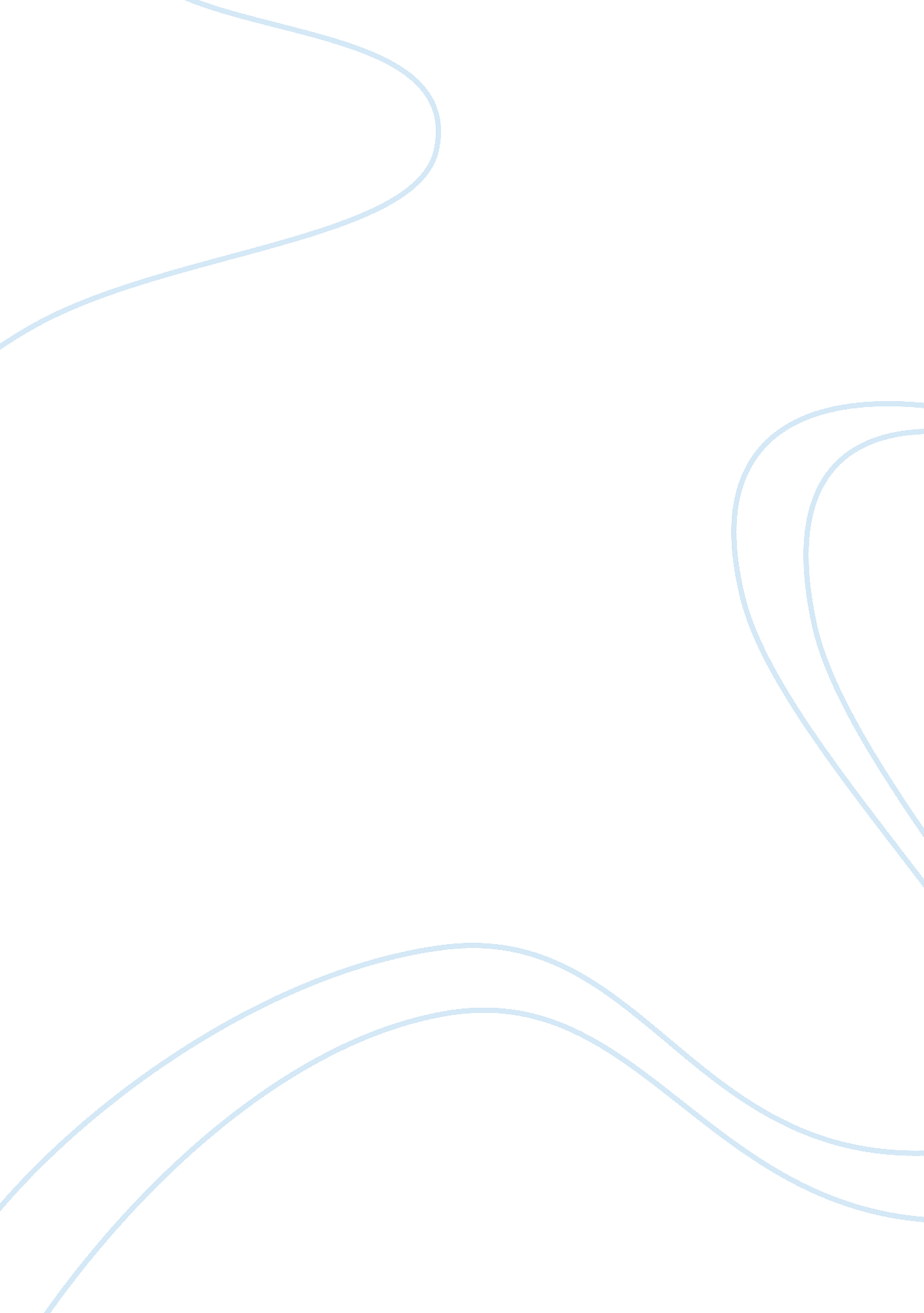 Pleasure and detachmentPhilosophy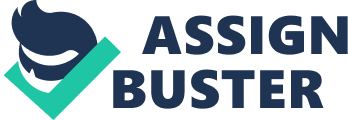 Pleasure and Detachment Pleasure and detachment have some advantages and disadvantages as sound navigational direction for individual quest. The advantage of pleasure is that individuals get satisfaction at one point or another in their lives. The cons of pleasure include the fact that it is a death-defying option. This is because no matter how an individual gets pleasure, dreadful things do happen, for example, cancer, conflicts, accidents, epidemic, and fiscal catastrophes. Another disadvantage of pleasure is that no matter how much pleasure one gets, at one point or another his environment has life situation that are apparently shocking such as poverty and death (Smith 67). 
The advantage of detachment is that individuals attain a comprehension, which goes beyond understanding, making them enlightened. The disadvantages of detachment include the fact that each and every life of individuals is infused with suffering, which comes about because of clutching or gripping life. Detachment also allows the development of philosophically fascinating and multifaceted traditions devoted to the fundamental thought that the globe is something that one can be extracted. The individual condition beneath this outlook is in regular risk from itself when it gets caught up in a realism, which is at paramount apathetic and out of control, and at most awful merely the means of people’s distress and destruction (Smith 123). 
Pleasure and detachment seem to lie in conflicting directions. This is because, in pleasure, individuals seem to concentrate on seeking wisdom, and might come across an apparent haven that may certainly hold what they are searching for, which is pleasure or possibly even better, bliss. However, in detachment, individuals seek wisdom by travelling in the direction of the haven of intense denunciation devoid of pleasure (Smith 189). 
Both pleasure and detachment finally lead to personal destruction. This because no matter how much individuals disagree with the principles and lifestyle of daily life with its invariable quest of mortal pleasure, yet filled with pain and affliction in the end they lead to devastation. On the other hand, detachment leads to personal destruction because it is filled with agony (Smith 256). 
Justice in relation to pleasure and detachment does not exist. This is because in both instances whether ones seeks pleasure in earthly happiness or seeks pleasure by detachment, both instances end up in destruction meaning no justice is warranted for either pleasure or detachment (Smith 278). 
Work Cited 
Smith, S. Ways Of Wisdom. Univ Pr of Amer. 1983. 300. 